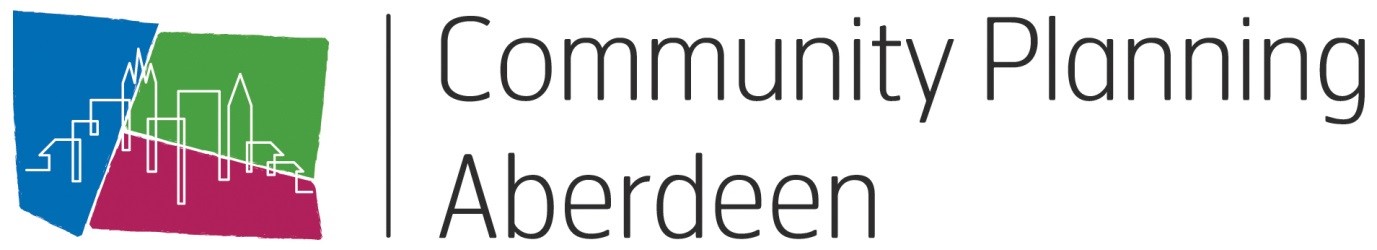 Tillydrone, Seaton and Woodside Priority Neighbourhood Partnership  Meeting of April 20th 2022 6pm A G E N D A Welcome and introductions						All Minutes from previous meeting 9th March 2022				ChairApproval ActionsMatters arising Walk Abouts								Cllr Ross GrantLocality Plan project updates						Paul TytlerCommunity Issues							AllYoung People and wider community Mental Health / Wellbeing		All Project UpdatesNorth East Culture Collective				Murray DawsonFreshwellness						Sam RaionAOCB For informationLink to Community Planning page Improvement Projects – Community Planning Aberdeen